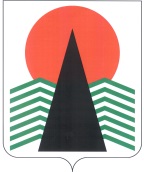 АДМИНИСТРАЦИЯ  НЕФТЕЮГАНСКОГО  РАЙОНАпостановлениег.НефтеюганскО подготовке документации по планировке межселенной территории Нефтеюганского района На основании статьи 45, пункта 16 статьи 46 Градостроительного кодекса Российской Федерации, Федерального закона от 06.10.2003 № 131-ФЗ «Об общих принципах организации местного самоуправления в Российской Федерации», Устава муниципального образования Нефтеюганский район, постановления администрации Нефтеюганского района от 22.07.2013 № 1955-па-нпа «Об утверждении положения 
о порядке подготовки документации по планировке межселенных территорий Нефтеюганского района», на основании заявления публичного акционерного общества «Нефтяная компания «Роснефть» (далее – ПАО «НК «Роснефть») 
от 16.11.2017 № 03/03/01/-02-07-14602  п о с т а н о в л я ю:Подготовить проекты планировки и проекты межевания территории 
(далее – Документация) для размещения объектов: «Подпорная насосная станция на КНС-17 Мамонтовского месторождения» в соответствии со схемой размещения объекта, являющейся приложением № 1 
к настоящему постановлению. «Обустройство кустов скважин №№ 28,29 Среднебалыкского месторождения (Южная часть)» в соответствии со схемой размещения объекта, являющейся приложением № 2 к настоящему постановлению.«КПП УПСВ на ДНС Омбинского месторождения» в соответствии 
со схемой размещения объекта, являющейся приложением № 3 к настоящему постановлению.«Обустройство разведочной скважины № 53бис Чупальского лицензионного участка месторождения им О.А. Московцева, Майского региона» 
в соответствии со схемой размещения объекта, являющейся приложением № 4 
к настоящему постановлению.«Котельная «Водозабор Усть-Балыкского месторождения» в соответствии со схемой размещения объекта, являющейся приложением № 5 к настоящему постановлению.«Обустройство разведочной скважины № Р-54 Чупальского лицензионного участка месторождение им. О.А.Московцева» в соответствии со схемой размещения объекта, являющейся приложением № 6 к настоящему постановлению.«Трубопроводы на месторождениях деятельности ООО «РН-Юганск-нефтегаз» строительство 2018г. Техническое перевооружение» в соответствии 
со схемой размещения объекта, являющейся приложением № 7 к настоящему постановлению.«Обустройство кустов скважин №№ 11, 12, 15 Чупальского лицензионного участка Кузоваткинского месторождения» в соответствии со схемой размещения объекта, являющейся приложением № 8 к настоящему постановлению.Рекомендовать ПАО «НК «Роснефть» осуществить подготовку Документации для размещения объектов, указанных в подпунктах 1.1 - 1.8 пункта 1 настоящего постановления, и представить подготовленную Документацию 
в департамент градостроительства и землепользования администрации Нефтеюганского района на проверку.Департаменту градостроительства и землепользования администрации района (А.Д.Калашников):Организовать учет предложений от физических и юридических лиц 
о порядке, сроках подготовки и содержании Документации.Осуществить проверку подготовленной на основании настоящего постановления Документации в течение 30 дней со дня поступления Документации 
в департамент градостроительства и землепользования администрации района 
на соответствие требованиям пункта 10 статьи 45 Градостроительного кодекса Российской Федерации.Физические и юридические лица вправе представить свои предложения 
о порядке, сроках подготовки и содержании Документации. Предложения направляются с указанием фамилии, имени, отчества, контактного телефона и адреса проживания в письменном виде и (или) в электронном виде в администрацию Нефтеюганского района по адресу: 628309, Ханты-Мансийский автономный округ - Югра, г.Нефтеюганск, микрорайон 3, дом 21, телефон 8(3463)250105, адрес электронной почты: dgiz@admoil.ru.Установить сроки приема предложений о порядке, сроках подготовки 
и содержания Документации один месяц со дня опубликования настоящего постановления.Настоящее постановление подлежит опубликованию в газете «Югорское обозрение» и размещению на официальном сайте органов местного самоуправления Нефтеюганского района.Контроль за выполнением постановления возложить на директора 
департамента имущественных отношений – заместителя главы Нефтеюганского 
района Ю.Ю.Копыльца.Глава района							Г.В.ЛапковскаяПриложение № 1к постановлению администрации Нефтеюганского районаот 11.12.2017 № 2297-паСХЕМА размещения объекта: «Подпорная насосная станция на КНС-17 
Мамонтовского месторождения»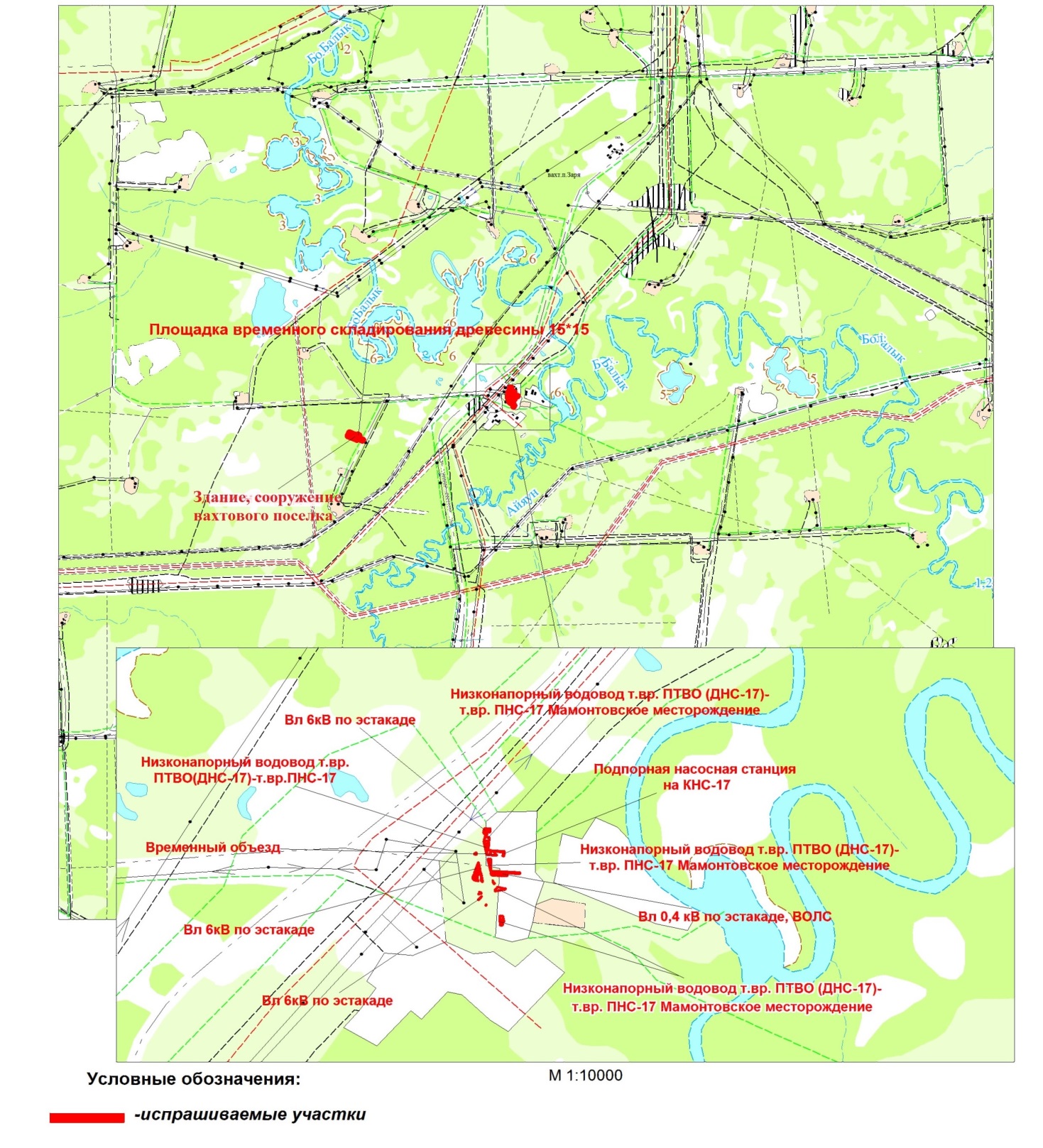 Приложение № 2к постановлению администрации Нефтеюганского районаот 11.12.2017 № 2297-паСХЕМА размещения объекта: «Обустройство кустов скважин №№ 28,29 
Среднебалыкского месторождения (Южная часть)»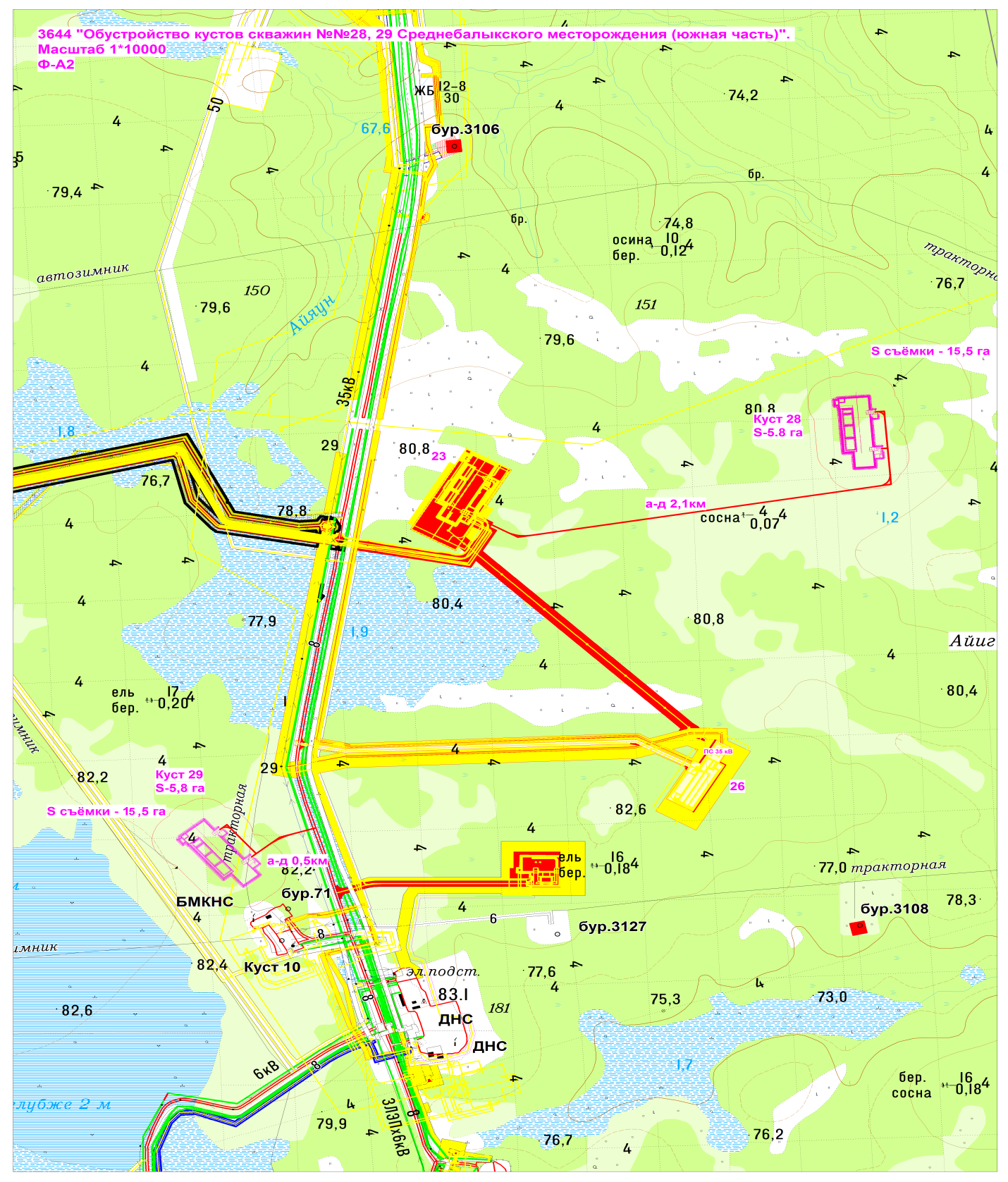 Приложение № 3к постановлению администрации Нефтеюганского районаот 11.12.2017 № 2297-паСХЕМА размещения объекта: «КПП УПСВ на ДНС Омбинского месторождения»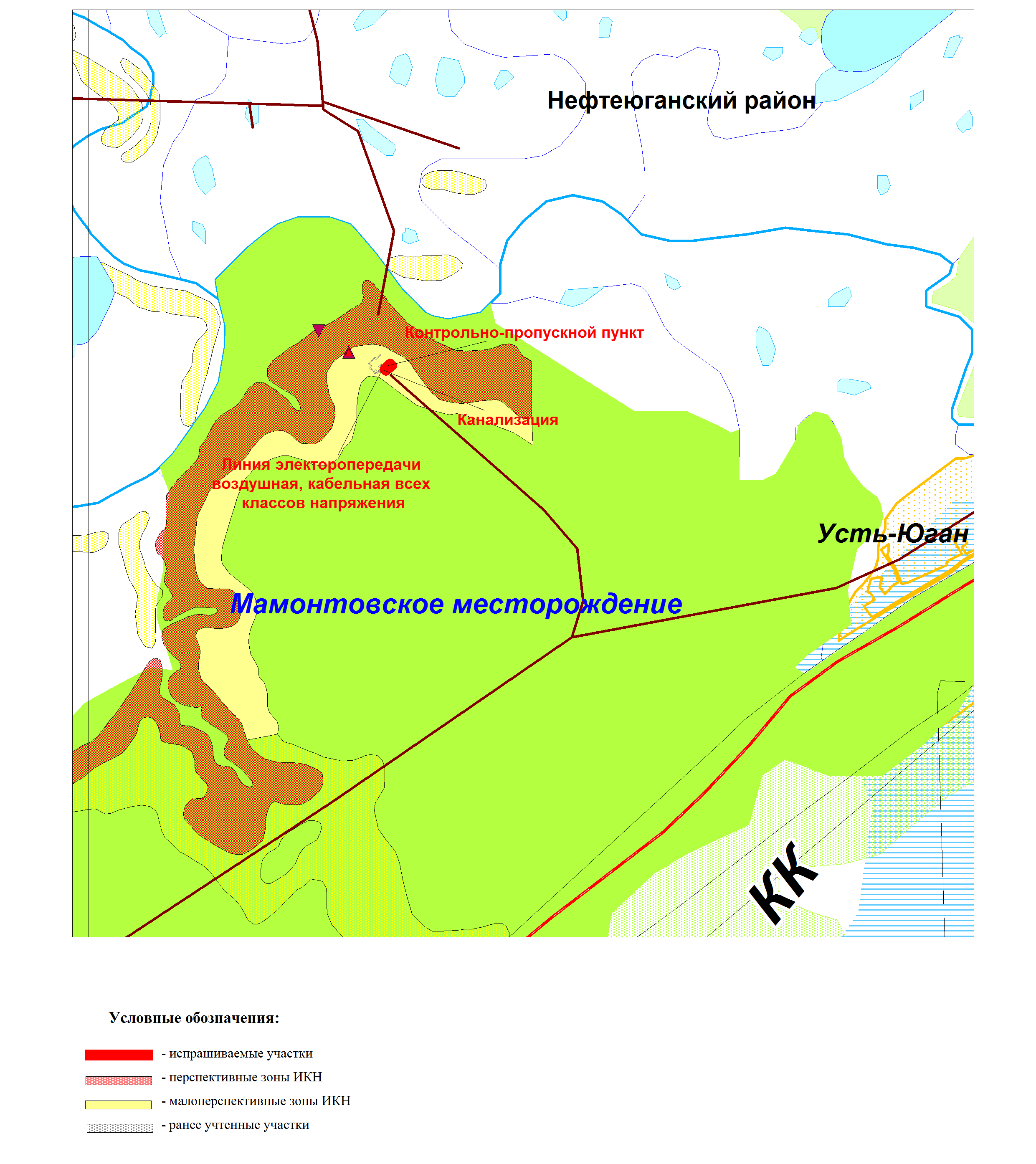 Приложение № 4к постановлению администрации Нефтеюганского районаот 11.12.2017 № 2297-паСХЕМА размещения объекта: «Обустройство разведочной скважины № 53бис Чупальского лицензионного участка месторождения им О.А. Московцева, Майского региона»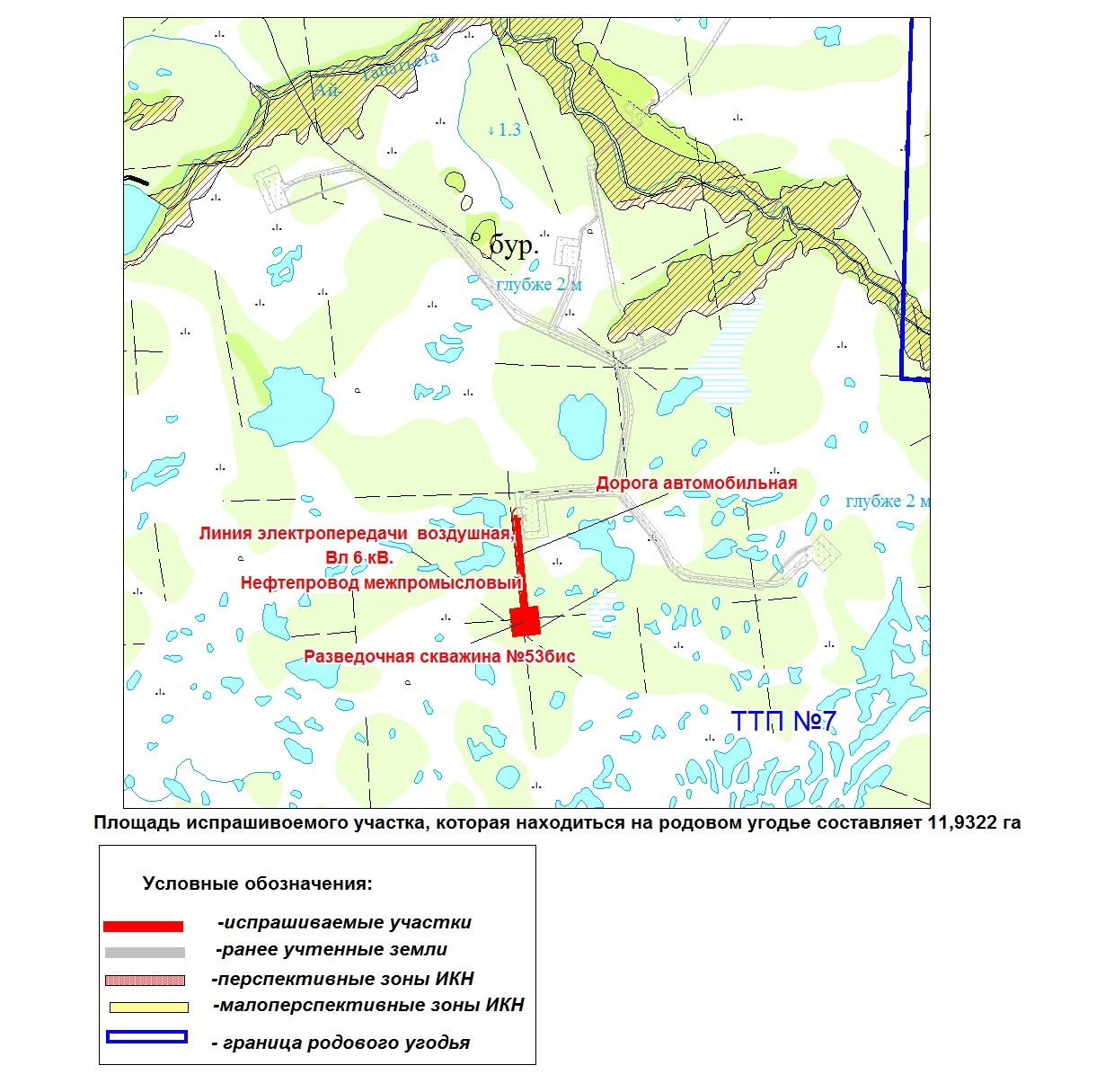 Приложение № 5к постановлению администрации Нефтеюганского районаот 11.12.2017 № 2297-паСХЕМА размещения объекта: «Котельная «Водозабор Усть-Балыкского месторождения»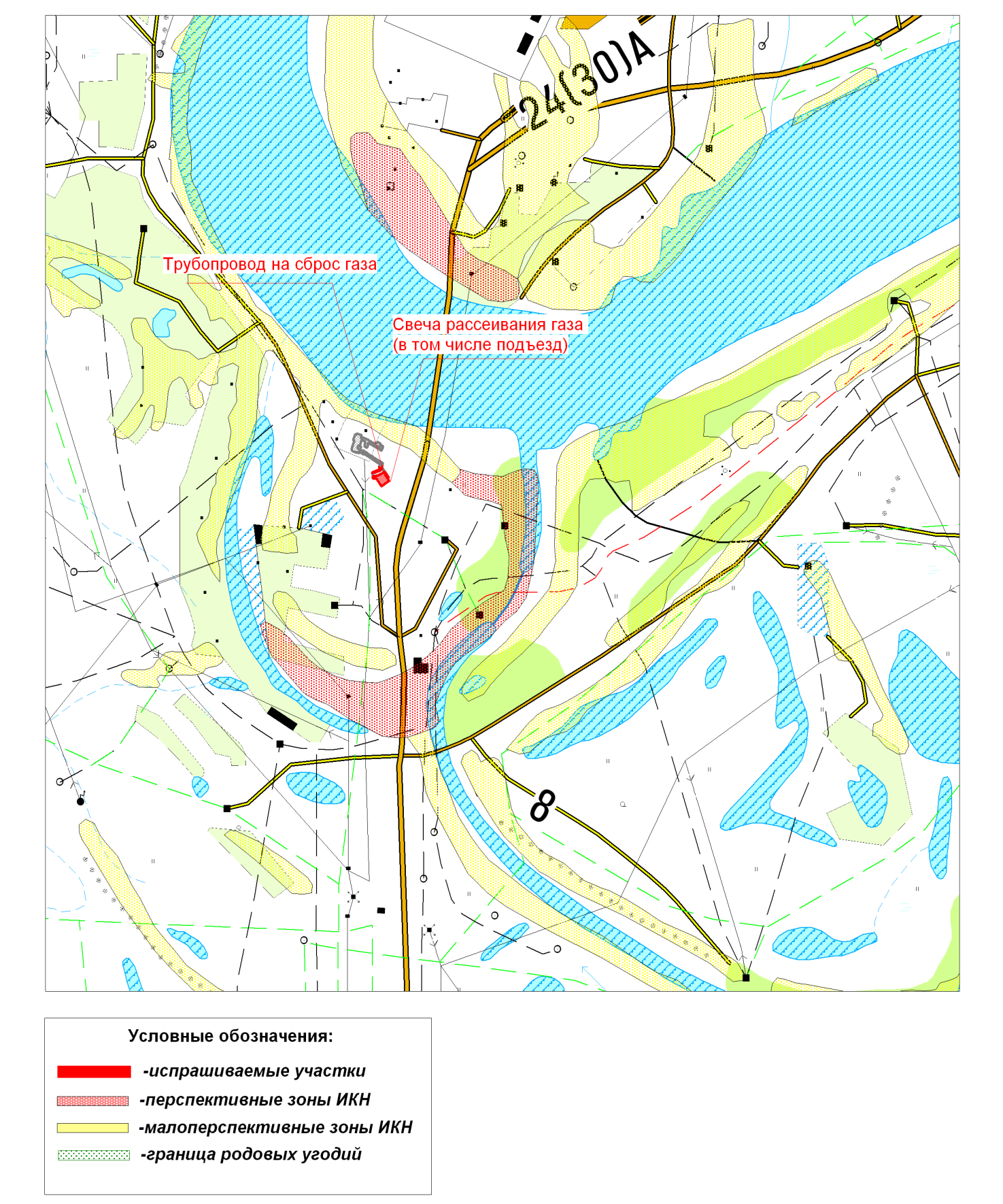 Приложение № 6к постановлению администрации Нефтеюганского районаот 11.12.2017 № 2297-паСХЕМА размещения объекта: «Обустройство разведочной скважины № Р-54 
Чупальского лицензионного участка месторождение им. О.А.Московцева»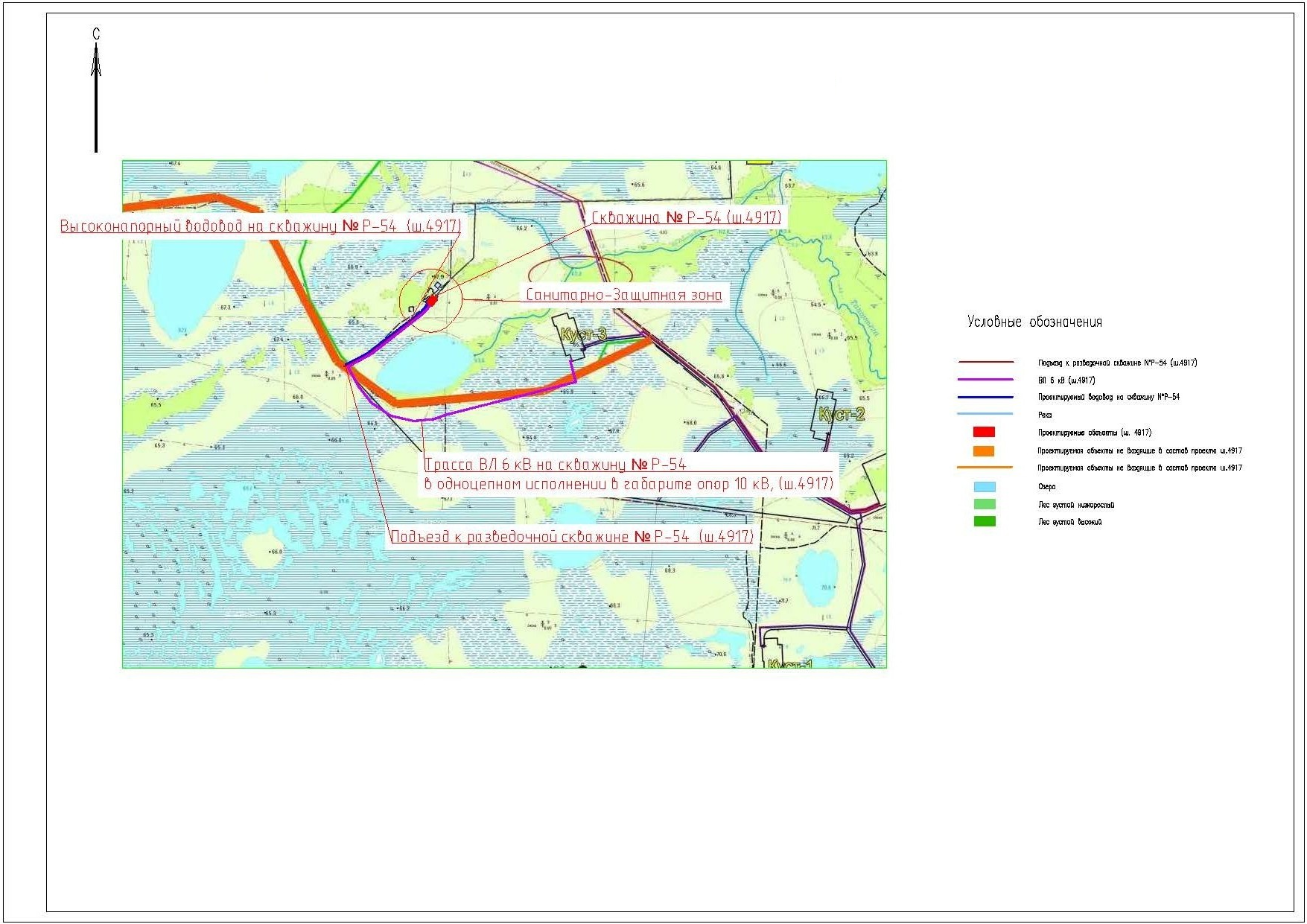 Приложение № 7к постановлению администрации Нефтеюганского районаот 11.12.2017 № 2297-паСХЕМА размещения объекта: «Трубопроводы на месторождениях деятельности 
ООО «РН-Юганскнефтегаз» строительство 2018г. Техническое перевооружение»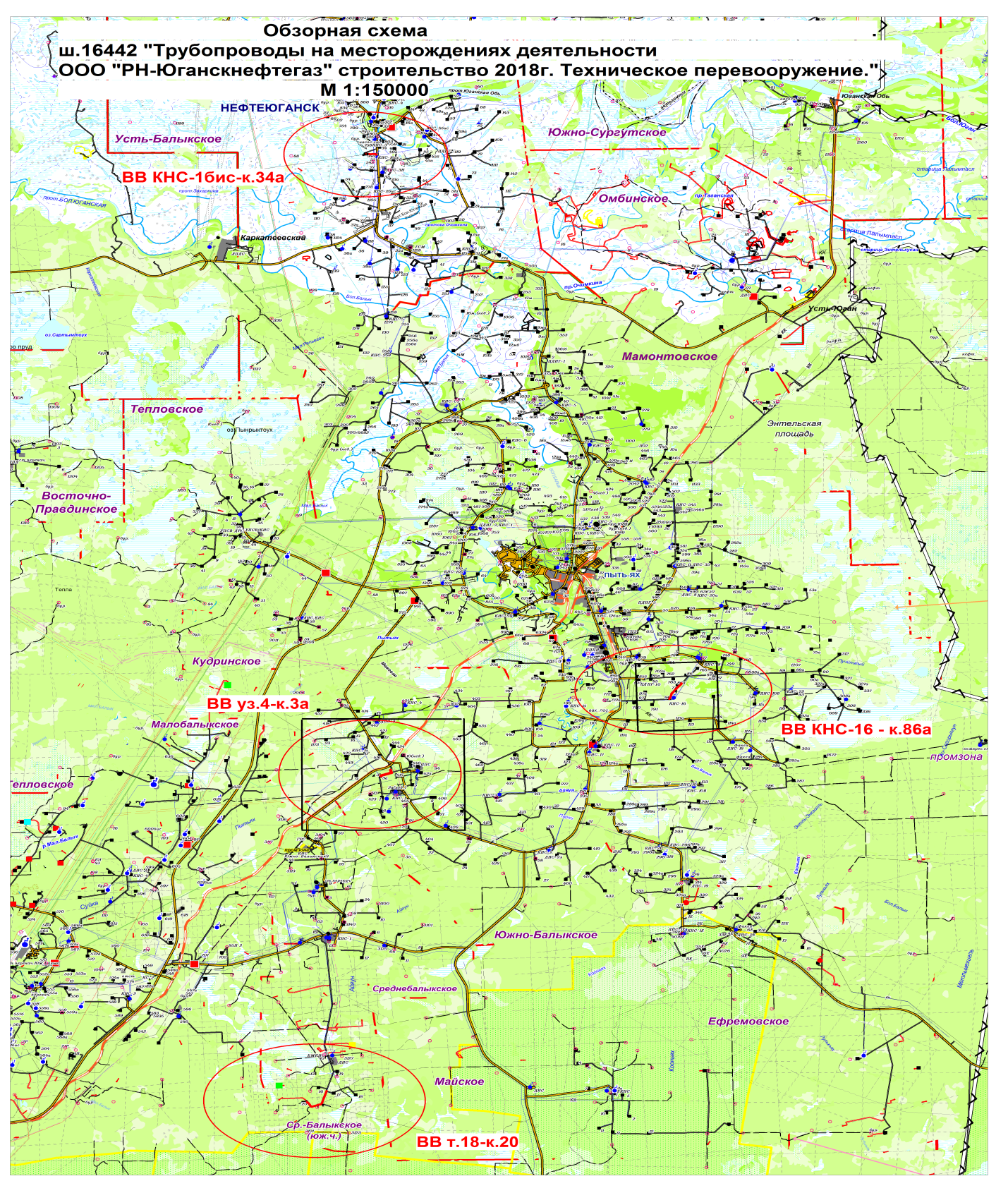 Приложение № 8к постановлению администрации Нефтеюганского районаот 11.12.2017 № 2297-паСХЕМА размещения объекта: «Обустройство кустов скважин №№ 11,12,15 
Чупальского лицензионного участка Кузоваткинского месторождения» 
строительство 2018г. Техническое перевооружение»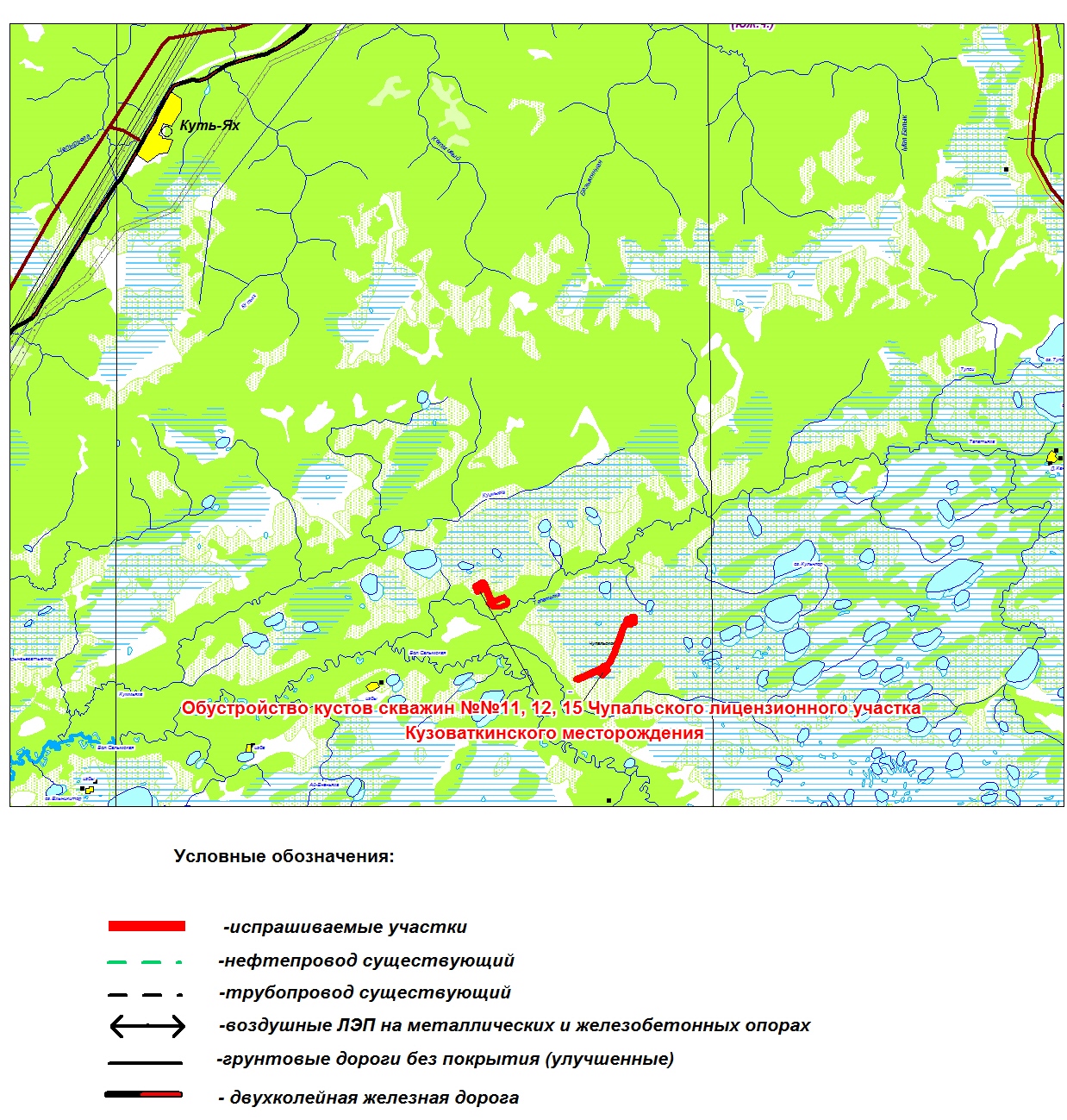 11.12.2017№ 2297-па№ 2297-па